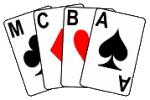 MANCHESTER COUNTY BRIDGE ASSOCIATIONis holding a new event onSUNDAY 9TH APRIL 20171.45pm for 2.00pm startINTERMEDIATE SWISS PAIRSFive rounds of 5 boards with a short break at half time Expected finish by 6pmPrizes for top 5 PairsOpen to players who are both NGS Jack or below and below Regional MasterNon-EBU players can enterRegistration Fee is £8 per player.To be held at MANCHESTER BRIDGE CLUB,30 Palatine Road, Didsbury, M20 3JJ        Tel: 0161 445 3712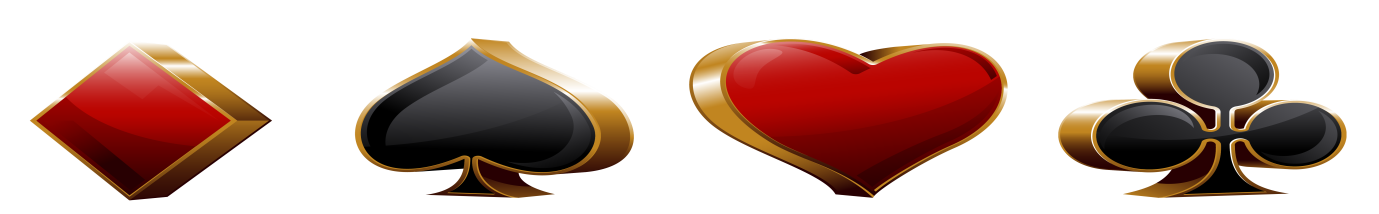 Name:  _______________________________________________________                  Partners name:   _______________________________________________Contact tel no:    ________________________________________E-mail entry details to Susan Triggs at grasan30@gmail.comOr post to Susan at 5 Tumblewood Drive, Cheadle, SK8 1JZ   Cheques to be made out to MCBA. Payment can be made on the day if preferred but please register beforehand, if at all possible, to confirm your entry. 